Каркас Метод 40*60*80 (арт. 30367974-белый или арт. 00367975-под дерево черный)Верхние металлические планки будут не нужны.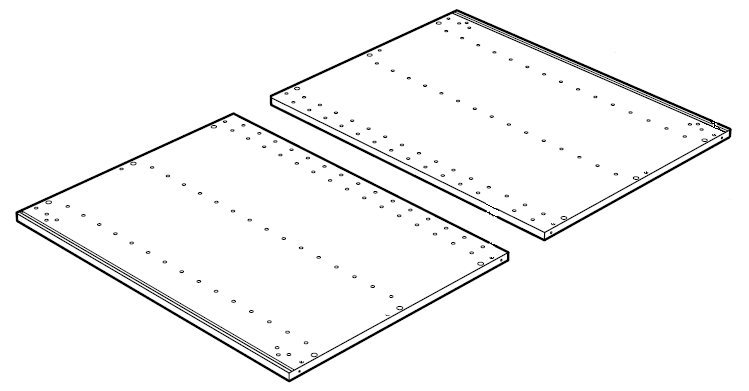 Дно распиливаем на две равные части, укладываем плоско на одну из боковин. Стягиваем саморезами.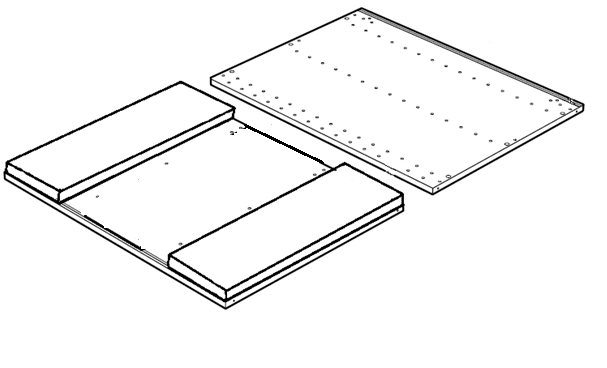 Сверху накрываем второй боковиной каркаса и стягиваем.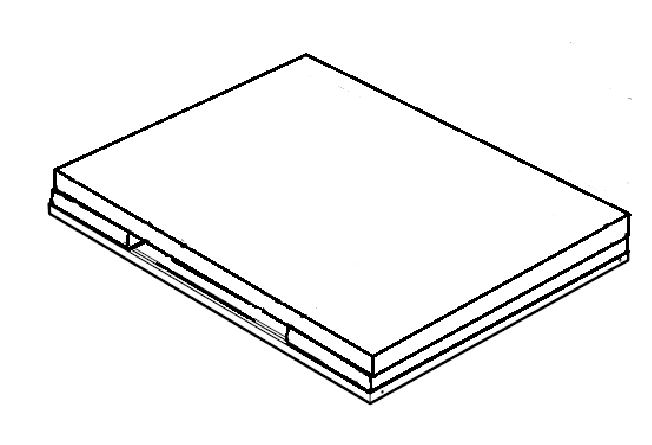 Устанавливаем на ножки.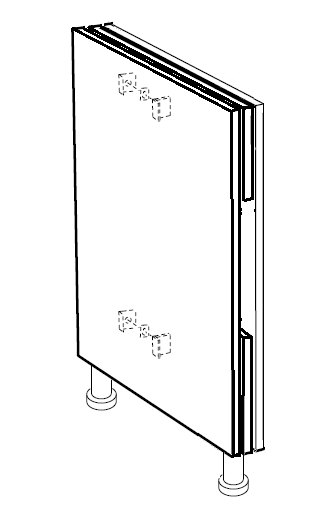 Крепим к стене уголками (например, из комплекта каркаса).Отверстия для ножек и уголков необходимо разметить и сделать самостоятельно.Переднюю кромку закрываем накладной панелью в цвет фасада (обычно 62*80 или 62*240 – в зависимости от ситуации. Так же возможно использование других панелей.)